АДМИНИСТРАЦИЯ ЧЕРКАССКОГО СЕЛЬСОВЕТА САРАКТАШСКОГО РАЙОНА ОРЕНБУРГСКОЙ ОБЛАСТИ______________П О С Т А Н О В Л Е Н И Е_______________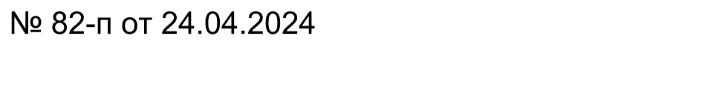 с. ЧеркассыНа основании Федерального закона от 06.10.2003 года № 131-ФЗ «Об общих принципах организации местного самоуправления в Российской Федерации», Федерального Закона от 21.12.1994 № 69-ФЗ «О пожарной безопасности», в целях предупреждения возможных пожаров и гибели людей, реализации мер, направленных на обеспечение пожарной безопасности:1.  Утвердить план мероприятий по обеспечению первичных мер пожарной безопасности на территории муниципального образования Черкасский сельсовет Саракташского района Оренбургской области в весенне-летний период 2024 года согласно  приложению. 2. Данное постановление подлежит опубликованию в периодическом печатном издании сельского поселения Черкасский сельсовет Саракташского района Оренбургской области - Информационном бюллетене «Черкасский сельсовет» и размещению на официальном сайте администрации сельсовета.3. Контроль за исполнением данного постановления оставляю за собой.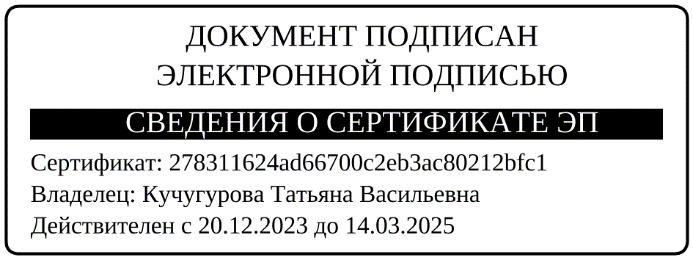 Глава сельсовета                                                    	             Т.В. Кучугурова            Разослано:  администрации района, прокурору района, председателю ТОС «Александровка», членам комиссии, ОНД и ПР по Саракташскому и Беляевскому районам, сайт сельсовета, в дело.Приложение к постановлению администрацииЧеркасского сельсоветаСаракташского района Оренбургской областиот 24.04.2024 № 82-пПлан мероприятий по обеспечению пожарной безопасности на территории Черкасского сельсовета Саракташского района Оренбургской области в весенне-летний период 2024 г.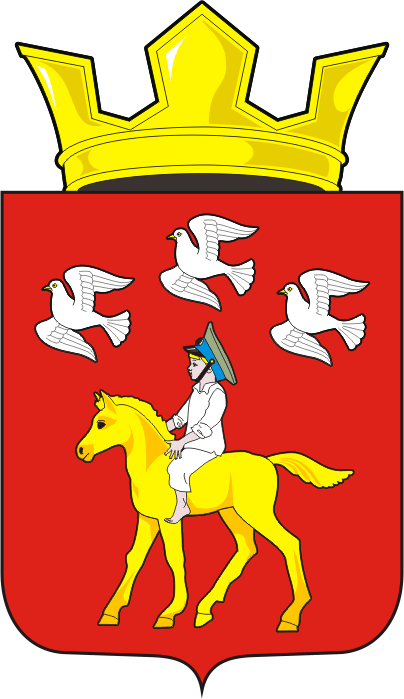 Об обеспечении пожарной безопасности в весенне-летний период 2024 года на территории Черкасского сельсовета Саракташского района Оренбургской области №п/пМероприятияОтветственный руководительСрок выполненияОтметка о выполненииПровести проверку первичных средств пожаротушения (огнетушителей)  руководители учреждений27.04.2024Провести проверку пожарных водоемов находящиеся на территории сельсоветаАдминистрация сельсовета, руководители учрежденийЕжемесячно, в течении всего периодаПроизвести обновление пришедших в негодность указателей пожарных водоемов с указанием на них четких цифр, указывающих расстояния до водоисточникаАдминистрация сельсовета, руководители учреждений31.05.2024Создание противопожарных минерализованных полос вокруг населенных пунктовАдминистрация Черкасского сельсоветапо мере схода паводковых водПровести обучение, практические тренировки с членами добровольной пожарной охраны сельсовета Имамбаев М.М.Ежеквартально, в течении всего периодаПровести проверку систем и средств противопожарной защиты с привлечением обслуживающей организации, с составлением актовАдминистрация сельсовета, руководители учрежденийЕжемесячно, в течении всего периодаСпланировать и провести комплекс мероприятий, направленных на своевременное удаление сухой растительности, на исключение возможности ее выжигания на территории населенных пунктов сельсоветаАдминистрация сельсовета, руководители учрежденийв течение всего весенне-летнего периодаПровести инструктажи по пожарной безопасности на рабочих местах в сельскохозяйственных организациях на территории сельсовета по запрету выжигания сухой травянистой растительности, стерни, пожнивных остатков на землях сельхозназначения, разведения костров на полях.руководители сельхоз предприятийв течение всего весенне-летнего периодаОбеспечить своевременную очистку территории объектов от горючих отходов, мусора, тары, опавших листьев и сухой травы, производить регулярное скашивание травы на территории сельсоветаАдминистрация сельсовета, руководители учрежденийВ течение всего периодаПри осложнении пожароопасной обстановки вводить на территории сельсовета особый противопожарный режим с установлением дополнительных требований пожарной безопасностиГлава МО Кучугурова Т.В.при необходимости Организовать своевременный вывоз мусора.Администрация сельсовета, руководители учрежденийв течение всего весенне-летнего периодаПровести проверку готовности систем связи и оповещения населения в случае возникновения пожаров.Администрация сельсовета, руководители учрежденийв течение всего весенне-летнего периодаОрганизация работы с населением по пропаганде пожарной безопасности в населенных пунктах, проведение разъяснительной работы на сходах граждан и путем подворных обходов. Организация размещения материалов, направленных на обучение населения мерам пожарной безопасности в весеннее-летний пожароопасный сезон и действиям при пожарах, в информационно-телекоммуникационной сети «Интернет»Администрация сельсовета, ТОС «Александровка», члены рабочей группы по проверке противопожарного состояния на территории сельсоветав течение всего весенне-летнего периодаОрганизовать работу патрульных, патрульно-маневренных, маневренных и патрульно-контрольных групп.Администрация сельсоветав течение всего весенне-летнего периода